Submissions details:Please submit all completed application forms to YstadauCymru@gov.wales by 5 pm on 15 September 2023GENERAL DATA PROTECTION REGULATIONWelsh Government will be the data controller for any personal data you provide on this form and we will process it as part of our public task and under the official authority vested in us. We will only use your data to run the Ystadau Cymru Awards and to assess applications we receive, contact shortlisted projects and to select a winner in each category. If you are nominating a project you will submit your name and contact details along with information about the project as part of an online application form. You should make sure that the nominee knows you are providing this information as it will be publicised if they are shortlisted or a winner.We will keep your personal data for 12 months. Details of the winning and shortlisted projects may be published and will be kept while Ystadau Cymru, or any Welsh Government successor, work is active at Welsh Government.You have the right to:Have access to the personal data that the Welsh Government is processing about youRequire the Welsh Government to rectify inaccuracies in that dataIn some circumstances, object to processing on grounds relating to your particular situation In some circumstances, restrict processingLodge a complaint with the Information Commissioner’s Office who is the independent regulator for data protection.For further information about the data which the Welsh Governments holds and its use, or if you wish to exercise your rights under ‘the Data Protection Legislation’ you can contact the Data Protection Officer at:Data Protection Officer:     Welsh GovernmentCathays ParkCARDIFFCF10 3NQEmail Address: DataProtectionOfficer@gov.walesTo contact the Information Commissioner’s Office, please see details below: Information Commissioner’s Office          Wycliffe HouseWater LaneWilmslowCheshireSK9 5AFTelephone: 029 2067 8400 (Wales helpline) or 0303 123 1113 (UK helpline)Website: www.ico.gov.ukPlease contact YstadauCymru@gov.wales if you have any queries about the application process.Thank you for your application.Ystadau Cymru Awards 2023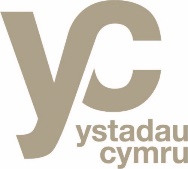 Application FormYstadau Cymru Awards 2023Application FormYstadau Cymru is an important part of the Welsh Government’s strategic approach to managing land and property assets. Collaboration is a key behaviour in the Welsh Government’s own asset management strategy and Ystadau Cymru continues to play a key part, leading in supporting and promoting the benefits of collaborative asset management across the public sector in Wales. The annual Ystadau Cymru Awards provide an opportunity to celebrate and promote excellence in asset management of the public estate in Wales achieved through public sector bodies working together. Awards will be given to the collaborative project that the Judges feel best matches the individual category definition. There will be a single Ystadau Cymru Award to the category winner judged to be the best overall collaboration project entry.  Projects will be accepted for one category only. Please ensure your application and comments relate to the criteria set for that category.Ystadau Cymru is an important part of the Welsh Government’s strategic approach to managing land and property assets. Collaboration is a key behaviour in the Welsh Government’s own asset management strategy and Ystadau Cymru continues to play a key part, leading in supporting and promoting the benefits of collaborative asset management across the public sector in Wales. The annual Ystadau Cymru Awards provide an opportunity to celebrate and promote excellence in asset management of the public estate in Wales achieved through public sector bodies working together. Awards will be given to the collaborative project that the Judges feel best matches the individual category definition. There will be a single Ystadau Cymru Award to the category winner judged to be the best overall collaboration project entry.  Projects will be accepted for one category only. Please ensure your application and comments relate to the criteria set for that category.Name Of Organisation:Name Of Project:Partner Organisations:(Projects must have been delivered with least one other Public Sector, Private Sector or Third Sector Partner)Geographical Area Covered:(Projects must be delivered within Wales)Date Of Project Completion:(Projects must have been established/delivered/launched between April 2021 and 15 September 2023Please Confirm Which Category The Application Is Submitted Against: Creating Economic GrowthDemonstrate how you have collaborated to create economic growth such as creations of jobs, homes etc. using the public estate. Demonstrating Environmental SustainabilityEnvironmental sustainability is defined as responsible interaction with the environment to avoid depletion or degradation of natural resources and allow for long term environmental quality. Demonstrate how you have collaborated to achieve environmental sustainability using the public estate.  Delivering Social ValueExamples of delivering Social Value include: Projects involving the public estate that have made a significant impact on the community they serve; Projects that embed Social Value as part of procurement processes (beyond normal expectations); Projects that use the public estate in a way that is tailored to local needs and priorities; Demonstrate how you have collaborated to achieve- social value from the public estate.  Delivering InnovationExamples of delivering innovation include: use of new technologies; embracing new ways of working; finding new solutions to significant challenges (e.g. Covid-19 responses).Demonstrate innovation in your collaboration project using the public estate. Description Of Project (No longer Than 300 Words) Description Of Project (No longer Than 300 Words) How does your project fit the category description you have chosen  (No longer than 300 Words)How does your project fit the category description you have chosen  (No longer than 300 Words)What did the project aim to achieve?(Financial and non-financial benefits)What did the project aim to achieve?(Financial and non-financial benefits)What has been the impact of the project? (Please provide evidence as separate attachments) How Is The project Scalable And Replicable? What has been the impact of the project? (Please provide evidence as separate attachments) How Is The project Scalable And Replicable? Please do not attach files here, send your evidence via e-mail attachmentsHow Is It Transformative?How Is It Transformative?How Does The Project Demonstrate the Application Of The Well-Being Of Future Generations Five Ways Of Working      https://www.futuregenerations.wales/about-us/future-generations-act/How Does The Project Demonstrate the Application Of The Well-Being Of Future Generations Five Ways Of Working      https://www.futuregenerations.wales/about-us/future-generations-act/ Does your project align with any of the other categories and why?(No longer Than 300 words)EVALUATION:Please provide evidence to support your application e.g. Reports, Links To Websites, Photographs Or Videos. Evidence should be attached as separate files.Please do not attach files here, send your evidence via e-mail attachmentsPlease Attach two Statements of Support (Examples include Statement of support from key partners, partner agency, independent body or beneficiary). Nominator’s Contact Details:Name: Title: Organisation: e-mail:Telephone number:Key Partner:Name: Title:Organisation:e-mail: Telephone number: